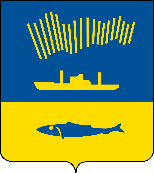 АДМИНИСТРАЦИЯ ГОРОДА МУРМАНСКАП О С Т А Н О В Л Е Н И Е                                                                                                         № В соответствии с постановлением Правительства Российской Федерации от 18.09.2020 № 1492 «Об общих требованиях к нормативным правовым актам, муниципальным правовым актам, регулирующим предоставление субсидий, в том числе грантов в форме субсидий, юридическим лицам, индивидуальным предпринимателям, а также физическим лицам - производителям товаров, работ, услуг, и о признании утратившими силу некоторых актов Правительства Российской Федерации и отдельных положений некоторых актов Правительства Российской Федерации», в целях реализации мероприятий муниципальной программы города Мурманска «Жилищно-коммунальное хозяйство» на 2018 - 2024 годы, утвержденной постановлением администрации города Мурманска от 13.11.2017 № 3605,  п о с т а н о в л я ю: 1. Внести в приложение к постановлению администрации города Мурманска от 15.12.2008 № 2003 «О Порядке предоставления некоммерческим организациям субсидии на возмещение затрат, связанных с созданием товарищества собственников недвижимости» (в ред. постановлений                   от 02.04.2010 № 529, от 20.10.2011 № 1970, от 05.12.2012 № 2887, от 25.03.2013    № 621, от 30.10.2013 № 3036, от 17.04.2015 № 989, от 05.08.2015 № 2106,          от 02.06.2016 № 1568, от 22.08.2017 № 2747,от 27.03.2018 № 814, от 20.08.2018 № 2709, от 25.04.2019 № 1540, от 30.06.2020 № 1505) следующие изменения:1.1. Абзац 4 подпункта 1.1.1. пункта 1.1 изложить в новой редакции:«- категории получателей Субсидии, имеющих право на получение Субсидии.».1.2. Пункт 1.4. раздела 1 изложить в новой редакции:«1.4. К категории получателей Субсидии, имеющих право на получение Субсидии, относятся некоммерческие организации, созданные в форме товарищества собственников жилья, осуществляющие деятельность на территории города Мурманска (далее – Получатели субсидии, ТСН соответственно).Субсидия предоставляются по результатам рассмотрения Главным распорядителем представленных Получателем субсидии документов без проведения отбора.».1.2. Раздел 1 дополнить новым пунктом  следующего содержания:«1.5. Сведения о Субсидии размещаются на едином портале бюджетной системы Российской Федерации в информационно-телекоммуникационной сети «Интернет» в разделе «Бюджет (при наличии технической возможности).».2.2. Раздел 2 изложить в новой редакции:«2. Условия и порядок предоставления Субсидии2.1. Субсидия предоставляется на основании соглашения о предоставлении Субсидии на возмещение затрат, связанных с созданием товарищества собственников недвижимости (далее - Соглашение).2.2. Получатель субсидии на первое число месяца, предшествующего месяцу, в котором планируется заключение Соглашения, должен соответствовать следующим требованиям:2.2.1. У Получателя субсидии должна отсутствовать неисполненная обязанность по уплате налогов, сборов, страховых взносов, пеней, штрафов, процентов, подлежащих уплате в соответствии с законодательством Российской Федерации о налогах и сборах.2.2.2. У Получателя субсидии должна отсутствовать просроченная задолженность по возврату в бюджет муниципального образования город Мурманск субсидий, бюджетных инвестиций, предоставленных, в том числе, в соответствии с иными правовыми актами, и иная просроченная (неурегулируемая) задолженность по денежным обязательствам перед бюджетом муниципального образования город Мурманск.2.2.3. Получатель субсидии не должен находиться в процессе реорганизации, ликвидации, в отношении его не введена процедура банкротства, деятельность Получателя субсидии не приостановлена в порядке, предусмотренном законодательством Российской Федерации.2.2.4. Получатель субсидии не должен получать средства из бюджета муниципального образования город Мурманск на основании иных муниципальных правовых актов на цели, указанные в пункте 1.2 настоящего Порядка.2.3. Для заключения Соглашения о предоставлении Субсидии Получатели субсидии представляют в Комитет следующие документы:2.3.1. Заявление председателя правления ТСН, в котором указывается сумма произведенных затрат, реквизиты для перечисления указанных средств.2.3.2. Выписку из Единого государственного реестра юридических лиц, полученную не ранее чем за один месяц до даты подачи заявления.2.3.3. Справку территориального органа Федеральной налоговой службы, подписанная ее руководителем (иным уполномоченным лицом), по состоянию на первое число месяца, предшествующего месяцу, в котором планируется заключение Соглашения о предоставлении субсидии, подтверждающую отсутствие у Получателя субсидии задолженности по уплате налогов, сборов и иных обязательных платежей в бюджеты бюджетной системы Российской Федерации, срок исполнения по которым наступил в соответствии с законодательством Российской Федерации.2.3.4. Справку в произвольной форме об отсутствии просроченной задолженности по возврату в бюджет муниципального образования город Мурманск субсидий, бюджетных инвестиций, предоставленных в том числе в соответствии с иными правовыми актами, и иной просроченной  (неурегулированной) задолженности по денежным обязательствам перед бюджетом муниципального образования город Мурманск.2.3.5 Справка в произвольной форме об отсутствии полученных средств из бюджета муниципального образования город Мурманск в соответствии с иными нормативными правовыми актами муниципального образования город Мурманск на цели, указанные в пункте 1.2 настоящего Порядка.2.3.6. Копию решения общего собрания собственников помещений многоквартирного дома о создании ТСН и об утверждении его Устава.2.3.7. Копию протокола общего собрания собственников жилья либо выписку из протокола (решения) заседания правления ТСН о выборе председателя правления.2.3.8. Копию Устава ТСН.2.3.9. Копию документа, подтверждающего факт внесения записи в Единый государственный реестр юридических лиц.2.3.10. Копию свидетельства о постановке на учет российской организации в налоговом органе по месту ее нахождения.2.3.11. Копию уведомления об открытии расчетного счета.2.3.12. Копию документа об уплате государственной пошлины за государственную регистрацию ТСН (при наличии).2.3.13. Копию документа, подтверждающего оплату государственной пошлины за услуги нотариуса (при наличии).2.3.14. Копию документов, подтверждающих выполнение работ и оплату расходов по изготовлению печати (при наличии).2.3.15. Копии документов, подтверждающих оплату расходов за открытие расчетного счета (комиссия за открытие расчетного счета, комиссия за оформление карточки образцов подписей и оттиска печати) и расходов на организацию расчетно-кассового обслуживания (при наличии).2.4. Документы, указанные в пункте 2.3 настоящего Порядка, нумеруются, прошиваются, скрепляются записью «Прошито и пронумеровано ___ листов» с указанием даты, фамилии, инициалов руководителя Получателя субсидии, заверяются подписью руководителя Получателя субсидии и печатью Получателя субсидии (при наличии).Все копии предоставляемых документов должны содержать запись «копия верна», дату, фамилию, инициалы руководителя Получателя субсидии и быть заверены подписью руководителя Получателя субсидии и печатью Получателя субсидии (при наличии).В представленных документах не допускается наличие помарок, исправлений.2.5. Комитет регистрирует заявление о предоставлении Субсидии в день его поступления и в течение 5 (пяти) рабочих дней со дня регистрации осуществляет проверку документов на их соответствие требованиям настоящего Порядка.2.6. В случае несоблюдения Получателем субсидии требований к составу документов и (или) обнаружения недостоверной информации в представленных документах, предусмотренных пунктом 2.3 настоящего Порядка, Комитет в срок не позднее 3 (трех) рабочих дней после завершения проверки на соответствие представленных документов требованиям настоящего Порядка направляет Получателю субсидии письменное уведомление об отказе в предоставлении Субсидии.2.7. В случае несоблюдения Получателем субсидии требований к оформлению документов, предусмотренных пунктом 2.4 настоящего Порядка, Комитет не позднее 3 (трех) рабочих дней после завершения проверки, предусмотренной пунктом 2.5 настоящего Порядка, производит возврат документов Получателю субсидии для доработки.Повторная проверка документов на предмет их соответствия требованиям пункта 2.4 настоящего Порядка производится Комитетом в сроки, установленные пунктом 2.5 настоящего Порядка.2.8. В случае соответствия документов требованиям настоящего Порядка, Комитет готовит проект Соглашения в срок не позднее 3 (трех) рабочих дней после завершения проверки и направляет Получателю субсидии проект Соглашения для подписания.2.9. Отказ в получении Субсидии не препятствует повторному обращению при соблюдении условий, предусмотренных пунктами 2.3 и 2.4 настоящего Порядка.2.10. Размер Субсидии определяется исходя из суммы затрат, включающей в себя расходы по оплате государственной пошлины за государственную регистрацию ТСН, оплату услуг нотариуса, расходы, связанные с изготовлением печати, с открытием расчетного счета и расходы на организацию расчетно-кассового обслуживания.2.11. Субсидия предоставляется единоразово.2.12. Соглашение о предоставлении субсидии, дополнительные соглашения к Соглашению, предусматривающие внесение в него изменений или его расторжение, заключаются в соответствии с типовыми формами, утвержденными приказом управления финансов администрации города Мурманска.2.13. В случае уменьшения Главному распорядителю бюджетных средств ранее доведенных лимитов бюджетных обязательств приводящего к невозможности предоставления Субсидии в размере, определенном в Соглашении, Главный распорядитель бюджетных средств принимает решение о включении в Соглашение новых условий или о расторжении Соглашения при не достижении согласия по новым условиям.2.14. Результатом предоставления Субсидии является содействие организации эффективному управлению многоквартирными домами, стимулирование граждан к созданию товариществ собственников недвижимости. Значение результата предоставления Субсидии устанавливается в Соглашении. 2.15. Получатель субсидии подписывает Соглашение в течение 3 (трех) рабочих дней с даты получения проекта Соглашения и направляет его одновременно со счетом на предоставление Субсидии в Комитет.2.16. В течение 5 (пяти) рабочих дней с даты получения счета Комитет направляет кассовый план выплат в управление финансов администрации города Мурманска для получения Субсидии на лицевой счет Комитета.2.17. В течение 5 (пяти) рабочих дней со дня получения кассового плана выплат управление финансов администрации города Мурманска на основании предъявленного кассового плана выплат направляет причитающуюся сумму на лицевой счет Комитета, открытый в Управлении Федерального казначейства по Мурманской области.2.18. Перечисление денежных средств Получателю субсидии производится Комитетом на расчетный счет, указанный Получателем субсидии в Соглашении, в течение 5 (пяти) рабочих дней с даты поступления средств на лицевой счет Комитета.2.3. Пункт 3.1 раздела 3 изложить в новой редакции:«3.1. Отчет о достижении значений результатов предоставления Субсидии предоставляется Получателем субсидии одновременно с документами, указанными в пункте 2.15 настоящего Порядка, по форме, установленной в Соглашении.».2.4. В пункте 4.4 раздела 4 слова «пунктом 3.3.» заменить словами «пунктом 4.3» соответственно.2.5. В пункте 4.5 раздела 4 слова «недостижения результата» и «пунктом 2.12» заменить словами «недостижения значения результата» и «пунктом 2.14» соответственно.2.6. Пункт 4.7 раздела 4 изложить в новой редакции:«4.7. Орган внутреннего муниципального финансового контроля осуществляет обязательную проверку соблюдения условий, целей и Порядка предоставления Субсидии в соответствии с полномочиями, определенными статьей 269.2 Бюджетного кодекса Российской Федерации.».3. Отделу информационно-технического обеспечения и защиты информации администрации города Мурманска (Кузьмин А.Н.) разместить настоящее постановление на официальном сайте администрации города Мурманска в сети Интернет.4. Редакции газеты «Вечерний Мурманск» (Хабаров В.А.) опубликовать настоящее постановление.5. Настоящее постановление вступает в силу со дня официального опубликования.6. Контроль за выполнением настоящего постановления возложить на заместителя главы администрации города Мурманска Доцник В.А.Глава администрации города Мурманска                                                                                Е.В. Никора